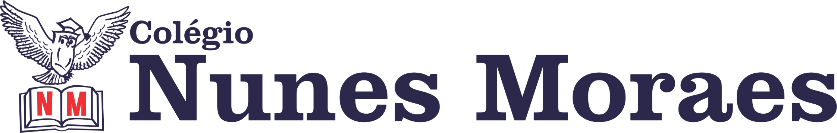 AGENDA DIÁRIA 3º ANO, 08 DE OUTUBRO1ª AULA: MATEMÁTICA.Capítulo 14: Dividir pra valer.      Página: 83 a 86.Objetos de conhecimento: Problemas envolvendo diferentes significados da divisão.Aprendizagens essenciais: Reconhecer as relações entre multiplicações e divisões.Link da videoaula:  https://youtu.be/2RvmNiDeLGE ROTEIRO DA AULAAtividades propostas: Comece bem p.83 e 84, questão 4.2ª AULA: PORTUGUÊSLíngua Portuguesa- Atividades Suplementares: Atividade 14.      Página: 62 a 66.Objetos de conhecimento: Substantivo.Aprendizagens essenciais: Reconhecer substantivos primitivos, derivados e coletivos.Link da videoaula:  https://youtu.be/bg5zO05POWw ROTEIRO DA AULAAtividades propostas: Atividades Suplementares- Substantivo (primitivo, derivado e coletivo) p.62 a 64, questões 1 a 5.Atividade para casa: Atividades suplementares p.65 e 66, questões 6 a 8.3ª AULA: CIÊNCIASCapítulo 14: Conhecendo os solos.      Página: 81 e 82.Objetos de conhecimento: A formação do solo.Aprendizagens essenciais: Reconhecer que o solo faz parte da estrutura do planeta Terra.Link da videoaula: https://youtu.be/9Uhx3WGVpow ROTEIRO DA AULAAtividades propostas: A formação do solo p.81; Agora é com você p.82.4ª AULA: MATEMÁTICA. Capítulo 14: Dividir pra valer.      Página: 85 e 86.Objetos de conhecimento: Problemas envolvendo diferentes significados da divisão.Aprendizagens essenciais: Reconhecer as relações entre multiplicações e divisões.Link da videoaula: https://youtu.be/9faYxxQLwXg ROTEIRO DA AULAAtividades propostas: Siga em frente p.85.Atividade para casa: Comece bem p.86, questões 2 e 3.Bons estudos e um excelente final de semana!